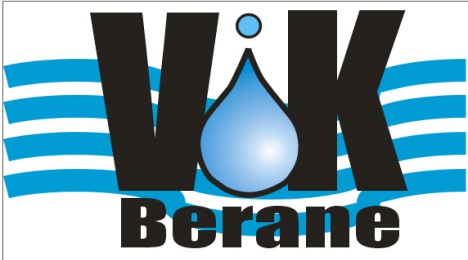  ``ВОДОВОД И  КАНАЛИЗАЦИЈА``ДОО                               Б Е Р А Н ЕИЗВЈЕШТАЈ О   РАДУ  И  ФИНАНСИЈСКОМ  ПОСЛОВАЊУ У  2015. ГОДИНИБеране, фебруар 2016.  годинеУводне напоменеОвај Документ је сачињен у складу са чл. 24 Закона о комуналним дјелатностима (сл.лист РЦГ бр.12 од 7.априла 1995.г.), чл.48 Закона о водама (сл.лист РЦГ бр.27 од 17.маја 2007.г.), Општинске одлуке о организовању Доо Водовод и канализација ( сл.лист.РЦГ – општински прописи бр.22 од 7.08.2014.г.) и Статутом Друштва којима је прописана обавеза израде оваквог документа.Дјелатност Друштва је дефинисана Одлуком о оснивању од стране оснивача -  Општине Беране и односи се на захватање, третман и испоруку воде за пиће корисницима услуга као и на пружање услуга уредног одвођења отпадних вода, а све у обиму и квалитету које ће задовољити кориснике услуга Друштва. Друштво је оријентисано на континуирано повећање поузданости у пружању услуга као и транспарентности и флексибилности у свом пословању.Управа Друштва има врло јасну визију о неопходности конституисања успјешног привредног субјекта у области водоснабдијевања и одвођења отпадних вода коју је прихватила већина запослених и тако је претворили у заједничку визију развоја, усмјерену према корисницима наших услуга и нама самима.Циљ нам је да, у сарадњи са оснивачем – Општином Беране, обезбиједимо услове за дугорочно континуирано снабдијевање водом, уредно одвођење и третман отпадних вода уз осигурање да су циљеви Друштва усклађени са потребама и очекивањима корисника наших услуга. Осигурањем добрих услова рада и задовољства запослених доприносимо постизању високог степена квалитета наших услуга, а непрекидним обучавањем и мотивисањем свих запослених омогућавамо да њихово знање и искуство допринесу даљем унапређењу пословања Друства.Чињеница да је вода опште насљедство и ограничени ресурс одрживи развој је императив за све запослене као и за оне који доносе одлуке из ове области.Основни подаци о ДруштвуСнабдијевање питком водом становника Берана, преко водоводног система, почело је  септембра 1962. Године када су, послије скоро двогодишње изградње, инвеститори - Општина и привредни субјекти са Рудеша "уступили на управљање и кориштење питки водовод Комуналној пијачној управи". Тада је каптирано "Манастирско врело" које се и данас користи као резервни извор у градском водоводу.Данас се водоснабдијевање града и приградских насеља, углавном, врши из "Мерића врела" код Лубница, које је каптирано 1988.године и ливено-жељезним цијевима профила Но 250-400 у дужини од 10.311 метара спојено са пумпном станицом у Беранама.Послије бројних организационих промјена, од августа 2014.године, градским водоводом газдује и управља Друство са ограниценом одговорношћу "Водовод и канализација".У надлежности Друштва је и Дапсићко-Полички водоводни сyстем са којег се водом снабдијева рурални дио Берана - Полица, Горња Будимља, Дапсиће и Петњик.Са "Мерића врела" се у континуитету захвата нешто преко 200 лит/сек, са "Манастирског врела," када је то потребно, 85 лит/сек. и "Дапсићког врела" 45 лит/сек.Дистрибутивна мрежа (примарна и секундарна) је око 168 км и користи је нешто више од 24.000 грађана што је преко 85% од укупног броја становника Берана. Израђена је од цијеви различитог материјала – ливено-жељезних, поцинчаних, азбестно-цементних, полиетиленских и ПВЦ.Укупан број регистрованих потрошача је 9.150, од чега су 8.378 физичка лица, а 772 правна лица. Код физичких лица 6.458 потрошача регистровано је у приватним кућама, а 1.920 у стамбеним зградама.У односу на претходну годину укупан број је увећан за 114потрошача.Потрошња се евидентира и очитава на укупно 5603 водомјера од чега 4832 је код физичких а 601код правних лица. Код физицких лица у кућама је 4090 а установима 415 водомјера. Потрошња за 1284 домаћинство се очитава  на 91 водомјер као заједничка потрошња у објектима за заједничко становање. Дужина канализационе мреже је 19 км и користи је око 16.000 грађана односно 55% од укупног броја становника Берана.Регистровано је 5378 прикључака на канализациону мрежу.Од имовине Друштво има и прекидне коморе на Бањевцу и у Дапсићима , пумпне  станице у Беранама, на Полици и Лушцу и базене на Јасиковцу и на Полици.Опрема се састоји од хидро-машинске опреме у пумпним станицама и на цјевоводима и уређаја за хлорисање у прекидној комори на Бањевцу и у пумпној станици у Беранама.Друштво посједује и два возила са опремом која служе за одржавање канализације као  и ровокопач тзв. „дампер“ капацитета 1м³. У Друштву је стално запошљено 50 радника, повољне квалификационе и  старосне структуре.Унапређење и иновирање техничких садржајаУ Друштву је у току 2015.године на унапређењу и иновирању техничких садржаја урађено сљедеће: детектовано је  1.483 а санирано 1.454 квара на водоводној мрежи или сваког радног дана  по 5,6 интервенција на овим инсталацијама,детектовано је и санирано 598 зачепљења на канализационој мрежи,испражњено је 42 септичке јаме,очишћена су 159 таложника (сливника) на систему атмосферске канализације,на секундарној мрежи је замијењено 3.740 метара дотрајалих водоводних цијеви профила од ¾" до Ø 400 мм,уграђено је 920 метара нових цјевовода,замијењено је 12 метара канализационих цијеви,на канализационој мрежи изграђене су три нове и саниране три старе шахте. Бетонирано је и шест оштећених плоча на шахтама,умјесто отуђених 6 ливено жељезних поклопаца уграђена су 4 бетонска и 2 метална поклопца, 4 оштећена бетонска поклопца замијењена су са новим бетонским а умјесто отудјених 8 решеткастих ливено жељезних сливника уграђено су сливници од фазонских цијеви,на водоводну мрежу прикључено је 63 нова потрошача,замијењено је 116 водомјера разних профила,у објектима заједничког становања, на захтјев корисника, уграђено је 12 водомјера и а извршено је и 7 одвајања водомјера у заједничким објектима,сва возила одржавана су у сопственој режији,и сви остали грађевински објекти (резервоари,пумпне станице,гараже и др.) са којима газдује Предузеће одржавани су искључиво ангажовањем запошљених радника, настављени су радови на изради катастра водоводних и канализационихинсталација у сарадњи са пројектантском компанијом Хидро ГИС из Подгорице,     -    настављено је усавршавање информационог система,     -     настављено је даље опремање за интервенције на терену. Финансијски исказано улагања у унапређење и иновирање техничких садржаја у Друштву су у овој години била нешто преко70.000,00 € и мања су него улагања у претходној години.Финансирање радова који се односе на текуће одржавање водоводно-канализационог система као и радова који на одржавању објеката и остале опреме је у потпуности обезбиејђено из прихода Друштва.Радови на одржавању атмосферске канализације су, такођ е, финансирани из прихода Друштва иако је чланом 88 Одлуке о комуналном уређењу територије Општине Беране регулисано да финансијска средства за ову намјену обезбјеђује Оснивач на основу усвојеног годишњег програма рада Друштва.Оснивач Друштва, Општина Беране је у сарадњи са надлежним државним органима из предприступних фондова Европске уније – ИПФ ТА, обезбиједила  финансијска средства за наставак послова на изради пројектне документације за изградњу постројења за пречишћавање отпадних вода, канализациних колектора и реконструкцију канализационе мреже. Овај пројекат раде експерти које је ангажовала Делегација Европске Комисије у Црној Гори по својим процедурама. У сличном поступку обезбијеђена су средства и за израду Пројекта ревитализације водоводног система Берана чија је  израда у току.Општина Беране и Дирекција јавних радова Подгорица су финансирали израду пројектне документације и извођење радова на изградњи канализационог колектора из насеља Лужац и Пешца у дужини од 2.100 метара. Овај колектор ће бити у функцији када се реализује пројекат изградње канализационог колектора улицом „Слободе и мира“ ткз. „заобилазницом“ и канализациони цјевовод кроз Доња Пешца преко којих ће бити повезан са градском канализационом мрежом. Квалитет водеУ циљу обезбјеђења микро-биолошки исправности воде у прекидној комори Бањевац врши се континуирано хлорисање воде захваћене са „Мерића врела“. На исти начин се третира и вода са "Манастирског врела" када се оно користи као додатни извор за потребе градског  водовода."Институт за јавно здравље" из Подгорице најмање два пута мјесечно са четири мјеста из градске водоводне мреже узима узорке воде ради физичко-хемијске и микробиолошке анализе."Институт за јавно здравље" два пута годишње врши исте анализе тзв. сирове воде из самог изворишта.Такође, стручне службе Друштва свака два сата испитују садржај резидуалног хлора у води за пиће.Све ове анализе указују на то да је вода за пиће из градског водовода третирана са течним хлором у складу са прописима и да је у свим случајевима у њој констатовано постојање слободног хлора сто указује на њену микро-биолошку исправност.И ове, као и претходних година, у периодима обилних падавина долазило је повећања замуцености воде за пиће у градском водоводу. Пошто је набављен апарат за мјерење замућености воде, стручне службе Друштва, које у континуитету прате и овај параметар, су у свим случајевима повећане замућености о томе обавјештавали кориснике наших услуга уз упутство како таква вода може да се користи. Финансијске структуре и показатељи пословањаАнализа података из биланса водоснабдијевања, однос фактурисаних и наплаћених услуга  као и подаци који се односе на остварене приходе и расходе основни су индикатори пословних перформанси и финансијског положаја Друштва.Биланс водоснабдијевањаПрецизни подаци о количини захваћене воде не постоје јер Друштво не располаже са опремом за мјерење протока воде кроз цијеви већег профила. За потребе израде Пројекта реконструкције магистралног цјевовода који се налази у трупу пута Пешца – Лубнице измјерен је проток од 175 литара/секунди кроз овај цјевовод на уласку у прекидну комору Бањевац.Реконструкцијом магистралног цјевовода на комплетној дионици од водозахвата до прекидне коморе Бањевацу дужини од 5.200 метара постављене су цијеви Ø 400. Овим су створени технички услови да се захватају веце количине воде са водоизворишта „Мерића врело“ (рачуна се да је то  205 литара/секунди питке воде) и да се „Манастирско врело“ убудуће користи искључиво као резервно водоизвориште.Разлика измедју захваћене воде с једне, и продате воде, нефактурисане легалне потрошње и прелива из резервоара с друге стране, представља губитак воде у водоводном систему. продате количине водеУкупна потрошња воде за пиће је мања у односу на претходну годину за 0,48 % и може се говорити о тренду смањења потрошње воде јер је ово већ шеста година за редом како се региструје мања потрошња у односу на претходну годину.   Карактеристично за продаје воде у 2015. години је то што је тренд смањења потрошње код „правних лица“ послије седам узастопних година заустављен и да је потрошња воде код ове категорије потрошача другу годину заредом повећана за 1,67 %. Очигледно је, да је рационализација у потрошњи воде код „правних лица“ дала резултате и за очекивати је да се ће се код постојећих корисника стабилизовати на овом нивоу а да ће са отварањем нових привредних субјеката она расти.  Потрошња воде за пиће код категорије потрошача „физичка лица“ у односу на претходну годину је смањена за 0,83 % и ово је трећа година за редом да је регистрован пад потрошње код потрошача „физичка лица“.Поред легалне фактурисане потрошње постоји и легална нефактурисана потросња у д.о.о. „Комунално“ која се користи за прање улица и одрзавање зеленила, у „Ватрогасној јединици“ за њене потребе као и прелив воде из резервоара на Јасиковцу.губици водеПо дефиницији Светске организације за воде (ИWА) разлика измедју захваћене воде с једне, и продатих количина воде и нефактурисане легалне потрошње с друге стране, представља губитак воде у водоводном систему. Губитак воде у водоводном систему Берана  је и даље значајан - нешто преко 55 % и на нивоу је губитака у градским водоводима у Црној Гори.Пошто су готово сва видљива мјеста цурења на градској водоводној мрежи санирана а нови кварови се веома брзо отклањају и пошто је паушална потрошња у градском водоводу сведена на 20 % са техничког аспекта губици воде могу се смањити само озбиљнијим инвестицијама у водоводни систем. Процјена је да у укупним губицима највише учествују тзв. комерцијални губици односно губици настали због нелегалне потрошње а да би се они смањили потребан је и кооперативнији однос надлежних институција.Фактурисана и наплаћена реализација  Вриједност испоручене воде и одвођења отпадних вода код свих корисника, са обрачунатим ПДВ и припадајућим таксама, у 2015.години износи 615.688,80 € и мања је за 1,65 % у односу на претходну годину.  Смањење укупне фактуре (1,65 %) није у стазмјери са смањењем испручених количина воде (0,48 %) због тога што су испоруке воде фактуришу по различитим тарифама „правним лицима“ и „физичким лицима“. степен наплатеИсказује се као однос наплаћене и фактурисане реализације.Степен наплате је мањи него у 2014.години за 2,88 % и износи 84,95 %. Степен наплате код правних лица укупно је мањи за 9,29 % - код категорије потрошача „предузећа и установе“ је мањи за 10,39 % , код „самосталних радњи“ је мањи  за  6,32 %, док је  код физичких лица  већи за 2,33 %.Иако је степен наплате, у поређењу са осталим "Водоводима" у нашој држави, међу највећима ипак постоје групе потрошача и нека подручја гдје се наплата мора поправити. У табели која слиједи дат је преглед степена наплате код физичких лица по насељима за градски и дапсићко - полички водоводПоред дневних активности које се реализују у циљу побољшања наплате издвајамо сљедеће мјере за које сматрамо да су дале резултате:редовно водоснабдијевање,уредно одвођење отпадних вода ( индикатори пословања којима се      исказује број кварова на цјевоводима по километру мреже и број   кварова по потрошачу на мјесечном нивоу показују да је број  интервенција на инсталацијама у Друштву по овим показатељима већи него у свим другим „Водоводима“ у Црној Гори ) ,прихватљиве цијене наших услуга,   посвећеност повећању степена задовољства наших корисника ради постизања медјусобних партнерских односа,побољшање професионалних капацитета запослених,праведна наплата утрошене воде,стручне службе Друштва су у току 2015.године покренуле 340поступака принудне наплате код надлежних институција од неуредних    платиша.Вриједност ових спорова је 101.918,67 €,могућност да потрошачи уз текуће обавезе стари дуг подмирују у више рата ( ову могућност у 2015. години је искористило 52 потрошача а  вриједност потписаних споразума је 9.402,33 € ) , ажурна и тачна евиденција и др.Цијена воде и накнаде за одвођење отпадних вода  Важећи тарифни систем предвиђа двије основне групе потрошача: домаћинства и правна лица.Опредјељење Друштва је да, као социјално одговоран субјекат, економичност у пословању поправља смањењем трошкова:цијена воде није промијењена од 1.јула 2008. године и за категорију потрошача „домаћинства“  износи 0,22 €/м³  и наше цијене су ниже од цијена у већини градова у држави а најниже од оних који, поред гравитационог система, користе и систем пумпи – у Бијелом Пољу за 1 м³ цијена  је  0,36 €, у Колашину 0,49 €, Пљевљима 0,39 €, Рожајама 0,30 €, Подгорици 0,46 €, Никшицу 0,51 €. За потрошаче „правна лица“ цијена је 0,86 €/м³ и такодје је нижа од цијена у окружењу.Накнада за одвођење отпадних вода износи 50 % од цијене воде.Просјечан износ мјесечног рачуна за воду са обрачунатом накнадом за одвођење отпадних вода и обрачунатим ПДВ-ом по једном потрошачу из категорије потрошача „домаћинства“ износи 3,76 € и чини свега 0,85% просјечне зараде у Општини Беране у 2015. години.Чињеница да скоро девет године нијесу мијењане цијене услуга Друштва а да су у међувремену цијене струје, резервних дјелова, услуга као и трошак зарада повећане постојећи ниво цијена услуга Друштва представља једно од ограничења за даље редовно финансирање основне дјелатности. Садашњи ниво цијена обезбјеђује обављање основне дјелатности Друштва само на нивоу просте репродукције.  Структура прихода и расхода*износи су у еурима без пдв-аУ односу на претходну годину укупан приход је мањи за 3,67 %. Приходи од основне дјелатности, испоруке воде и одвођење отпадних вода, код потрошача „правна лица“ су наставили тренд раста док су ти приходи код „физичких лица“ већ другу година за редом мањи. Код категорије трошкова нешто су мања издвајања  за одржавање инсталација, набавку материјала и резервних дјелова, електричну енергију, гориво и мазиво и тзв. „остале торшкове“док су трошкови по основу зарада, испитивања квалитета воде и амортизације остали на готово истом нивоу.На крају пословне 2015. године, укупна потраживања Друштва износе 616.145,09 € од чега се од предузећа и установа потражује износ од 125.817,90 €, од самосталних радњи износ од 148.284,69 € и од физичких лица 342.042,50€. На исти дан укупне обавезе износе 131.674,33€ од чега за краткорочне обавезе  71.134,14 € (добављачи, обрачунати а неуплаћени ПДВ и концесије) и дугорочне обавезе према Пословној банци и Оснивачу у износу од 60.540,19 €.  Зараде и остале накнаде, са припадајућим порезима и доприносима, исплаћиване су редовно. Просјечно исплаћена зарада у 2015.години је 368,82 €и готово је иста са просјечном зарадом у претходној години.За све запослене обезбијеђено је квалитетно колективно осигурање, а за оне којима то по актима Друштва припада адекватна средства и опрема личне заштите. У Друштву је стално запошљено 50 радника.Дапсићко-полички водовод Дапсићко-полички водоводни систем је грађен у периоду од 1980.-1983. године. Тада је каптиран  извор у непосредној близини Дапсићке ријеке и са њега се водом снабдијевају мјештани Дапсића, Петњика, Горње Будимље, Полице као и привредни субјекти и установе на територији ових мјесних заједница. Иако овај водоводни систем није био завршен, ни технички ни технолошки, његово кориштење је почело 1983. године. Одлуком Скупштине општине Беране 1996. године овај водоводни систем уступљен је на управљање и газдовање “ЈП за стамбено комуналну дјелатност”.У то вријеме је, од стране Општине, ангажована референтна пројектантска кућа “Завод за урбанизам и пројектовање” из Берана да сачини извјештај о стању објеката и опреме на овом водоводном систему  закључила да су “непостојање јединственог инвеститора, необезбијеђена финансијска средства у цјелини, различити интереси појединих учесника у изградњи, ангажовање више извођача радова уз дјелимичну опструкцију појединаца условили незавршетак објеката практично до данас”(поменути извјештај стр.1).Неадекватно одржавање за све вријеме његове употребе је даље угрожавало стабилност овог, иначе нестабилног водоводног система.Када је у питању овај водоводни систем 2015.годину карактерише изостанак већих кварова и хаварија које су претходних година биле присутне. Тако су се  стручне службе Друштва бавиле само текућим одржавањем на овим инсталацијама и опреми.У циљу стварања  водоводног система којим би се обезбиједило редовније и сигурније снабдијевање свих корисника овог водовода од стране Оснивача Друштва формирана је комисија са задатком да утврди у каквом се стању налазе инсталације, опрема и објекти и предложе мјере чија би имплементација обезбиједила услове за технички пријем и добијање употребне дозволе за овај водоводни систем. Приходи остварени од свих корисника Дапсићко-поличког водовода у 2015.години износе 28.324,34 € и покривају мање од 70 % укупних расхода што отежава даље пословање Друштва у цјелини.Приходи се, готово, у цјелини остварују од корисника из МЗ Полица.Као куриозитет наводимо податак да су потрошаци из Дапсића од фактурисаних 7.561,56 € платили 717,12 € или 9,48 %. Чињеница да корисници са подручја Дапсића и Петњика немају уграђене водомјере, нити желе да их уграде, чине Дапсићко-полички водоводни систем несигурним уз опасност да све већи број корисника у току љета нема довољне количине воде.потросачи2013. м³2014. м³2015. м³2015/2014правна лицаправна лицаправна лицаправна лицаправна лица-предузећа и установе142.258144.146149.007+3,37-самосталне радње42.17643.09641.367-4,01с в е г а184.434187.242190.374+1,67физичка лицафизичка лицафизичка лицафизичка лицафизичка лица-потрошачи у стамбеним објектима   са више стамбених јединица, а  заједничким мјерилом280.986262.335244.560-6,68-потрошачи у индивидуалним ста- мбеним објектима и сопственим  мјерилом941.865914.651922.706+0,88с в е г а1.222.8511.176.9861.167.266-0,83У к у п н о1.407.2851.364.2281.357.640-0,48потрошачи  2013. %  2014. %  2015. %2015/20142015/2014правна лицапредузећа и установе110,20113,10101,35-10,39-10,39самосталне радње73,0489,5583,89-6,32-6,32с в е г а101,05107,0297,08-9,29-9,29физичка лица77,6474,7576,492,332,33У к у п н о86,6987,4784,95-2,88-2,88р.бр.насељестепен наплатестепен наплатестепен наплатестепен наплатестепен наплатестепен наплатестепен наплатер.бр.насеље2013.г.2014.г.2014.г.2015.г.2015.г.2015/20142015/2014И  градски водоводИ  градски водоводИ  градски водоводИ  градски водоводИ  градски водоводИ  градски водоводИ  градски водоводИ  градски водоводИ  градски водовод1стамбене зграде77.4181.3781.3786.5486.546.356.352куће у МЗ „Стари град“ и „Парк“92.2285.2885.2887.5387.532.642.643Ново Насеље77.4884.384.386.1586.152.192.194Шаћина Бара91.9883.4583.4574.5174.51-10.71-10.715Талум89.7279.779.788.2588.2510.7310.736Пешца77.4373.1773.1779.3579.358.458.457Буче86.9480.2680.2672.5672.56-9.59-9.598Лужац107.8273.1773.1770.7270.72-3.35-3.359Долац86.3282.8882.8882.7182.71-0.21-0.2110Берансело81.7975.2775.2779.4479.445.545.5411Хареме71.9491.9291.9275.4275.42-17.95-17.9512Доње Луге82.1173.7973.7980.8080.809.959.9513Будимља61.3691.5991.5984.8784.87-7.34-7.3414Батуне65.541.3641.3653.0953.0928.3628.36с в е г а I81.8380.8480.8481.8881.881.291.2915избјегличка насеља19.9417.9117.9116.0916.09-10.16-10.16с в е г а   г р а д79.8478.3878.3879.1579.150.980.98ИИ  дапсицко-полички водоводИИ  дапсицко-полички водоводИИ  дапсицко-полички водоводИИ  дапсицко-полички водоводИИ  дапсицко-полички водоводИИ  дапсицко-полички водоводИИ  дапсицко-полички водоводИИ  дапсицко-полички водоводИИ  дапсицко-полички водовод16Дапсиће20.3420.344.624.629.489.48105.1917Петњик,Батуне,Г.Будимља40.3640.3641.3141.3128.8728.87-30.1118Полица72.9472.9472.872.878.2378.237.46свега дапс.-полич.водовод52.7352.7348.6148.6149.4149.411.65Уку п н оУку п н о77.6477.6474.7574.7576.4976.492.33р.бр.приходи и расходи2013.2014.2015.1.укупни приход*665.925635.353612.0621.1.правна лица198.552214.588229.9691.2.физичка лица328.065316.725297.0321.3.остали пословни приходи139.308104.04085.0611.3.1.       прикључи28.57722.23616.3831.3.2.       приход од услуга(цистерна, канал јет)2.2021.9912.0781.3.3.       такса за одржавање водомјера49.66449.17851.1621.3.4.       донације,рефундирана средства и остало58.86530.63515.4382.укупни расходи*662.215628.997610.5972.1.трошкови материјала и резервних дјелова40.40240.01424.9782.2.трошкови одржавања водовода и канализ.83,07344.27346.8982.3.електрична енергија28.26828.43820.9322.4.гориво и мазиво20.20018.24614.7622.5.испитивање квалитета воде                 7.56413.48812.0992.6.нето зараде 217.730224.857234.5692.7.порези и доприноси на зараде151.399156.440163.9852.8.топли оброк,превоз и регрес за запосљене8.0694.7984.6232.9.амортизација50.78646.82245.8312.10.остали пословни расходи54.72451.62141.9202.10.1.         управни одбор5.2784.4272.9452.10.2         концесије за захваћену воду5.4105.5296.9842.10.3.         услуге ПТТ4.9144.5514.4042.10.4.         осигурање радника7.4506.0507.4802.10.5.         застарала потраживања7.5694.6602.3932.10.6.         царина и шпедиција2.8871.8102.1022.10.7.         судске таксе3224.1853572.10.8         таксе,обука,чланарине и др.нематеријални трош.3.2835.5832.2992.10.9.         по судским пресудама4.7193.8145.2002.10.10.         помоћ – породицама запослених и др.3.6304.2903.0252.10.11.         службена путовања         3.4867407492.10.12.         угоститељске услуге1.7361.616892.10.13.         платни промет и банкарске провизије2.5651.3721.2822.10.14.         камате1.4752.9942.611